НАРОДНОЕ СОБРАНИЕ РЕСПУБЛИКИ ДАГЕСТАНПОСТАНОВЛЕНИЕот 27 мая 2004 г. N 236-III НСО СОЗДАНИИ МОЛОДЕЖНОГО ПАРЛАМЕНТАПРИ НАРОДНОМ СОБРАНИИ РЕСПУБЛИКИ ДАГЕСТАННародное Собрание Республики Дагестан постановляет:1. Создать Молодежный парламент при Народном Собрании Республики Дагестан.2. Утвердить Положение о Молодежном парламенте при Народном Собрании Республики Дагестан согласно приложению.3-4. Исключены. - Постановление Народного Собрания РД от 29.01.2009 N 453-IV НС.5. Контроль за исполнением настоящего постановления возложить на Комитет Народного Собрания Республики Дагестан по культуре, делам молодежи, спорту и туризму (далее - профильный Комитет).(в ред. Постановлений Народного Собрания РД от 29.01.2009 N 453-IV НС, от 29.11.2018 N 648-VI НС, от 28.10.2021 N 65-VII НС)Председатель Народного СобранияРеспублики ДагестанМ.АЛИЕВПриложениек постановлению Народного СобранияРеспублики Дагестанот 27 мая 2004 г. N 236-III НСПОЛОЖЕНИЕО МОЛОДЕЖНОМ ПАРЛАМЕНТЕПРИ НАРОДНОМ СОБРАНИИ РЕСПУБЛИКИ ДАГЕСТАН1. Общие положения1. Молодежный парламент при Народном Собрании Республики Дагестан (далее - Молодежный парламент) является консультативным и совещательным органом при Народном Собрании Республики Дагестан и осуществляет свою деятельность на общественных началах.(в ред. Постановления Народного Собрания РД от 25.06.2020 N 1137-VI НС)2. Очередной состав Молодежного парламента утверждается Постановлением Народного Собрания Республики Дагестан на два с половиной года.(п. 2 в ред. Постановления Народного Собрания РД от 28.02.2023 N 495-VII НС)3. Молодежный парламент в своей деятельности руководствуется Конституцией Российской Федерации, федеральными законами, Конституцией Республики Дагестан, законами Республики Дагестан, иными нормативными правовыми актами Республики Дагестан, настоящим Положением, Регламентом Молодежного парламента при Народном Собрании Республики Дагестан (далее - Регламент Молодежного парламента).(в ред. Постановления Народного Собрания РД от 28.02.2023 N 495-VII НС)3.1. Деятельность Молодежного парламента основывается на принципах приоритета прав и свобод человека и гражданина, законности, коллегиальности и гласности.(п. 3.1 введен Постановлением Народного Собрания РД от 25.06.2020 N 1137-VI НС)4. Молодежный парламент не является юридическим лицом.5. Молодежный парламент вправе установить официальную символику Молодежного парламента.2. Основные цели и задачи Молодежного парламентаОсновными целями и задачами Молодежного парламента являются:1) содействие в формировании и реализации молодежной политики в Республике Дагестан;2) привлечение к парламентской деятельности молодых граждан, формирование у них правовой и политической культуры, поддержка созидательной и гражданской активности молодежи, содействие формированию у нее нравственных ориентиров;(в ред. Постановления Народного Собрания РД от 25.06.2020 N 1137-VI НС)3) разработка и внесение в установленном порядке законодательных инициатив по предметам своего ведения, выработка рекомендаций и подготовка предложений, направленных на совершенствование законодательства Республики Дагестан;(п. 3 в ред. Постановления Народного Собрания РД от 25.06.2020 N 1137-VI НС)4) участие в обсуждении проектов законов Республики Дагестан и республиканских государственных программ в области защиты прав и интересов молодежи;(в ред. Постановления Народного Собрания РД от 28.02.2023 N 495-VII НС)5) осуществление информационно-аналитической и консультативной деятельности в сфере молодежной политики;(в ред. Постановления Народного Собрания РД от 28.02.2023 N 495-VII НС)6) изучение мнения молодежи по вопросам реализации молодежной политики в Республике Дагестан;(п. 6 в ред. Постановления Народного Собрания РД от 28.02.2023 N 495-VII НС)7) обеспечение взаимодействия Молодежного парламента с Общественной молодежной палатой (Молодежным парламентом) при Государственной Думе Федерального Собрания Российской Федерации, с другими молодежными объединениями, созданными при органах государственной власти в субъектах Российской Федерации.(в ред. Постановления Народного Собрания РД от 28.01.2021 N 1287-VI НС)3. Состав и порядок формирования Молодежного парламента(в ред. Постановления Народного Собрания РДот 29.01.2009 N 453-IV НС)1. Молодежный парламент формируется на добровольной основе и состоит из 62 человек, из них 31 человек включается в состав Молодежного парламента по представлению региональных отделений политических партий, имеющих представительство в Народном Собрании Республики Дагестан, пропорционально количеству депутатов Народного Собрания от соответствующей партии, а 31 человек - на конкурсной основе. Положение о порядке проведения конкурса по отбору кандидатов в члены Молодежного парламента утверждается Народным Собранием Республики Дагестан.(п. 1 в ред. Постановления Народного Собрания РД от 28.03.2013 N 511-V НС)2. Членами Молодежного парламента могут быть граждане Российской Федерации в возрасте от 18 до 35 лет, проживающие на территории Республики Дагестан.(п. 2 в ред. Постановления Народного Собрания РД от 25.06.2020 N 1137-VI НС)3. Исключен. - Постановление Народного Собрания РД от 28.01.2021 N 1287-VI НС.4. Членство в Молодежном парламенте прекращается досрочно:1) по собственному желанию члена Молодежного парламента на основании его письменного заявления;2) в случае отзыва члена Молодежного парламента по решению рекомендовавшего его регионального отделения политической партии;2.1) в случае выхода из гражданства Российской Федерации члена Молодежного парламента;(пп. 2.1 введен Постановлением Народного Собрания РД от 29.03.2018 N 482-VI НС)2.2) в случае вступления в законную силу обвинительного приговора суда по уголовному делу в отношении лица, являющегося членом Молодежного парламента;(пп. 2.2 введен Постановлением Народного Собрания РД от 29.03.2018 N 482-VI НС)2.3) в случае систематического неучастия в работе Молодежного парламента, а также в работе органов, членом которых он является, в порядке, предусмотренном Регламентом Молодежного парламента;(пп. 2.3 введен Постановлением Народного Собрания РД от 29.03.2018 N 482-VI НС)2.4) в случае избрания члена Молодежного парламента депутатом Народного Собрания Республики Дагестан;(пп. 2.4 введен Постановлением Народного Собрания РД от 28.01.2021 N 1287-VI НС)3) в иных случаях, предусмотренных Регламентом Молодежного парламента.5. В случае исключения из состава Молодежного парламента представителя от политической партии, имеющей представительство в Народном Собрании Республики Дагестан, кандидатура для включения в состав Молодежного парламента представляется соответствующей партией и вносится на рассмотрение в Народное Собрание Республики Дагестан профильным Комитетом.(в ред. Постановления Народного Собрания РД от 28.01.2021 N 1287-VI НС)В случае исключения из состава Молодежного парламента представителя, прошедшего конкурсный отбор, кандидатура на рассмотрение в Народное Собрание Республики Дагестан вносится профильным Комитетом из резервного списка.(в ред. Постановлений Народного Собрания РД от 29.11.2018 N 648-VI НС, от 28.01.2021 N 1287-VI НС)4. Права и обязанности члена Молодежного парламента1. Член Молодежного парламента имеет право:1) участвовать с правом решающего голоса в работе заседаний Молодежного парламента;(в ред. Постановления Народного Собрания РД от 29.03.2018 N 482-VI НС)2) выдвигать кандидатов, избирать и быть избранным в руководящие органы Молодежного парламента;3) вносить предложения в проект повестки дня заседания Молодежного парламента;4) участвовать в мероприятиях, проводимых Молодежным парламентом;5) получать необходимую информацию о работе Молодежного парламента;6) пользоваться иными установленными Регламентом Молодежного парламента правами.2. Член Молодежного парламента обязан:1) присутствовать на заседании Молодежного парламента;2) активно содействовать решению стоящих перед Молодежным парламентом задач;3) информировать председателя Молодежного парламента о своей деятельности;3.1) в случае изменения персональных данных (изменения фамилии, имени, отчества, адреса проживания, номеров телефонов, адреса электронной почты) проинформировать профильный Комитет Народного Собрания Республики Дагестан в течение десяти календарных дней со дня изменения данных;(пп. 3.1 введен Постановлением Народного Собрания РД от 29.03.2018 N 482-VI НС)4) исполнять иные установленные Регламентом Молодежного парламента обязанности.3. Члену Молодежного парламента на период его полномочий выдается удостоверение установленного Молодежным парламентом образца.5. Структура Молодежного парламента1. Деятельностью Молодежного парламента руководит председатель Молодежного парламента.2. Председатель Молодежного парламента:1) представляет Молодежный парламент в отношениях с органами государственной власти Республики Дагестан, органами местного самоуправления, Общественной молодежной палатой (Молодежным парламентом) при Государственной Думе Федерального Собрания Российской Федерации, организациями, общественными объединениями и гражданами;(в ред. Постановления Народного Собрания РД от 28.02.2023 N 495-VII НС)2) созывает заседания Молодежного парламента и председательствует на них;3) утверждает проект повестки дня заседания Молодежного парламента;4) подписывает решения и рекомендации Молодежного парламента;5) осуществляет иные полномочия в соответствии с Регламентом Молодежного парламента.3. Для организации работы и выполнения принятых Молодежным парламентом решений из числа членов Молодежного парламента формируется постоянно действующий рабочий орган - президиум Молодежного парламента.4. В состав президиума Молодежного парламента входят председатель Молодежного парламента, его заместители и председатели комитетов Молодежного парламента, а также по одному члену Молодежного парламента от каждого регионального отделения политической партии в случае, если данное региональное отделение не имеет своих представителей в президиуме Молодежного парламента.(п. 4 в ред. Постановления Народного Собрания РД от 24.03.2010 N 729-IV НС)5. Возглавляет президиум Молодежного парламента председатель Молодежного парламента.6. Президиум Молодежного парламента:1) организует и координирует работу Молодежного парламента;2) разрабатывает план работы Молодежного парламента, согласовывает его с Примерной программой законопроектной работы Народного Собрания Республики Дагестан и представляет на утверждение Молодежного парламента;3) формирует проект повестки дня заседания Молодежного парламента на основе предложений членов Молодежного парламента;4) анализирует и обобщает ход выполнения решений, принимаемых Молодежным парламентом;5) осуществляет иные полномочия в соответствии с Регламентом Молодежного парламента.7. Заседания президиума Молодежного парламента правомочны, если на них присутствует не менее половины от общего числа членов президиума Молодежного парламента, и проводятся, как правило, не реже одного раза в квартал.8. Молодежный парламент для предварительного рассмотрения и подготовки вопросов, относящихся к ведению Молодежного парламента, избирает из числа его членов комитеты и их председателей.6. Организация деятельности Молодежного парламента1. Первое заседание Молодежного парламента открывает и ведет до избрания председателя Молодежного парламента Председатель Народного Собрания Республики Дагестан.Председатель Молодежного парламента избирается из числа членов Молодежного парламента по представлению Председателя Народного Собрания Республики Дагестан.(в ред. Постановления Народного Собрания РД от 24.03.2010 N 729-IV НС)2. Заседания Молодежного парламента проводятся открыто и гласно, как правило, один раз в квартал.(в ред. Постановления Народного Собрания РД от 24.03.2010 N 729-IV НС)2.1. В случае введения режима повышенной готовности и чрезвычайной ситуации на территории Республики Дагестан в соответствии с Законом Республики Дагестан от 19 октября 2001 года N 34 "О защите населения и территорий от чрезвычайных ситуаций природного и техногенного характера" заседания Молодежного парламента, его комитетов, органов и рабочих групп могут проводиться в дистанционном режиме или режиме видеоконференции с возможностью идентификации участника заседания в порядке, предусмотренном Регламентом Молодежного парламента.(п. 2.1 введен Постановлением Народного Собрания РД от 28.01.2021 N 1287-VI НС)3. Заседание Молодежного парламента правомочно, если на нем присутствует не менее половины от общего числа членов Молодежного парламента.4. В работе Молодежного парламента могут принимать участие депутаты Народного Собрания Республики Дагестан, представители органов государственной власти Республики Дагестан, органов местного самоуправления и другие заинтересованные лица в соответствии с Регламентом Молодежного парламента.(п. 4 в ред. Постановления Народного Собрания РД от 28.01.2021 N 1287-VI НС)5. Молодежный парламент в пределах своей компетенции принимает рекомендации.По вопросам организации деятельности Молодежного парламента принимаются решения.6. Рекомендации и решения Молодежного парламента считаются принятыми, если за них проголосовало не менее половины от числа присутствующих на заседании членов Молодежного парламента.7. Рекомендации Молодежного парламента направляются в Народное Собрание Республики Дагестан, а также могут доводиться до сведения органов государственной власти Республики Дагестан и органов местного самоуправления по вопросам их компетенции, средств массовой информации.7. Порядок прекращения деятельности Молодежного парламента(в ред. Постановления Народного Собрания РДот 28.02.2019 N 738-VI НС)Молодежный парламент прекращает свою деятельность по истечении срока своих полномочий по решению Народного Собрания Республики Дагестан.8. Организационно-техническое обеспечениедеятельности Молодежного парламентаОрганизационно-техническое обеспечение деятельности Молодежного парламента осуществляется Аппаратом Народного Собрания Республики Дагестан.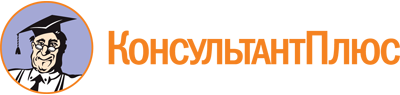 Постановление Народного Собрания РД от 27.05.2004 N 236-III НС
(ред. от 28.02.2023)
"О создании Молодежного парламента при Народном Собрании Республики Дагестан"Документ предоставлен КонсультантПлюс

www.consultant.ru

Дата сохранения: 03.06.2023
 Список изменяющих документов(в ред. Постановлений Народного Собрания РДот 29.01.2009 N 453-IV НС, от 24.03.2010 N 729-IV НС,от 24.02.2011 N 936-IV НС, от 28.03.2013 N 511-V НС,от 29.03.2018 N 482-VI НС, от 29.11.2018 N 648-VI НС,от 28.02.2019 N 738-VI НС, от 13.09.2019 N 926-VI НС,от 25.06.2020 N 1137-VI НС, от 28.01.2021 N 1287-VI НС,от 28.10.2021 N 65-VII НС, от 28.02.2023 N 495-VII НС)Список изменяющих документов(в ред. Постановлений Народного Собрания РДот 29.01.2009 N 453-IV НС, от 24.03.2010 N 729-IV НС,от 24.02.2011 N 936-IV НС, от 28.03.2013 N 511-V НС,от 29.03.2018 N 482-VI НС, от 29.11.2018 N 648-VI НС,от 28.02.2019 N 738-VI НС, от 13.09.2019 N 926-VI НС,от 25.06.2020 N 1137-VI НС, от 28.01.2021 N 1287-VI НС,от 28.02.2023 N 495-VII НС)